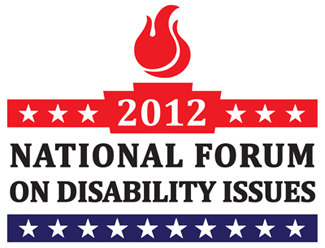 OVER 50 ORGANIZATIONS UNITE FOR HISTORIC PRESIDENTIAL FORUM ON DISABILITY ISSUESForum, webcast scheduled for September 28, 2012Washington, D.C. (August 14, 2012) – The National Forum on Disability Issues, scheduled for September 28th in Columbus, Ohio is set to provide presidential and state candidates with the opportunity to provide their positions on a wide variety of disability issues directly to the disability community.The Forum has also officially launched their new, interactive website, www.nfdi.org and encourages Americans with disabilities, their families, and friends to visit the site and attend the Forum.This website provides important information for attendees, sponsors, media, and all Americans concerned with where the 2012 Presidential candidates stand on issues critical to the 57 million people with disabilities in this country. The forum will be held from 12:30pm- 3:30pm EST on September 28, 2012 and will feature time slots for the candidates to share their visions for the future of disability policy. President Barack Obama and presumptive Republican Presidential candidate Governor Mitt Romney, as well as U.S. Senator Sherrod Brown and Republican challenger Josh Mandel, the Ohio Senate candidates, have been invited. “The National Forum on Disability Issues, the only national Presidential event to focus on issues specific to the disability community, is a great opportunity for both President Obama and Governor Romney to make their stances on disability issues clear. Over 14.7 million Americans with disabilities voted in the 2008 election. With 1 out of every 5 Americans living with a disability today, their voices and their votes will play a critical role in the 2012 election,” said Sue Hetrick, Director of Public Policy/The Ability Center and Coordinator of the Ohio Disability Vote Coalition. “We are thrilled to launch our new website, and encourage everyone to visit it, register to attend or watch the webcast, and add your support to our call for the Presidential campaigns to come to Ohio and speak about the issues that matter the most to the disability community.” The forum is sponsored by over 50 organizations, including: NationalAmerican Association for People with DisabilitiesAmerican Association on Health and DisabilityAmerican Diabetes AssociationAmerican Physical Therapy AssociationAmputee CoalitionAssociation of Assistive Technology Act ProgramAssociation of University Centers on DisabilitiesBender ConsultingCaring Across GenerationsConsortium for Citizens with Disabilities (CCD)CSAVRDisability Rights Education and Defense Fund (DREDF)Easter SealsEpilepsy FoundationHearing Loss Association of AmericaHemophilia Federation of AmericaJewish Federations of North AmericaJewish Funds for JusticeLutheran Services in AmericaMosaicNational Association for Homecare and HospiceNational Association of State Head Injury Administrators (NASHIA)National Association of States United for Aging and DisabilityNational Center for Learning DisabilitiesNational Council on AgingNational Council on Independent LivingNational Diabetes AssociationNational Disability Rights NetworkNational Down Syndrome SocietyNational Federation of the BlindNational Multiple Sclerosis (MS) SocietyNational Organization on DisabilityNational Youth Leadership NetworkParalyzed Veterans of AmericanPHI National Self Advocates Becoming Empowered (SABE)Sibling Leadership NetworkThe Access Center for Independent LivingThe Arc of the United StatesThe Daniel Jordan Fiddle FoundationUnited Cerebral PalsyUnited Spinal AssociationYoshiko DartState/LocalCareSourceDown Syndrome Association of Central OhioMary Cariola Children’s CenterOhio Abilities NetworkOhio APSEOhio Association of Goodwill Industries (OAGI)Ohio Disability Vote CoalitionOhio Down Syndrome Advocacy Network (ODAN)Ohio Olmstead TaskforceOhio SILCThe Arc of OhioThe Ohio State University Nisonger Center (UCEDD/LEND)University of Cincinnati UCEDD/LENDFor more information about the forum, please contact Sue Hetrick / 866-575-8055 / shetrick@abilitycenter.org. For Sponsorship Information Contact: Kate Josephson / 202-776-0406 / kjosephson@ucp.org. ###